Ялта-Утёс-Партенит-Севастополь-Золотая Балка-Феодосия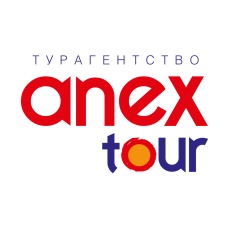 Продолжительность тура:  3 дня/ 2 ночи Проживание в пан.«Малахит» г.Ялта Детям до 12 лет скидка 10%В стоимость входит: Проезд на автобусе; Проживание; Питание (3 завтрака, 2 ужина); Экскурсионное обслуживание; Страховка.Необходимые документы:  - общегражданский российский паспорт; -Детям до 14 лет свидетельство о рождении; -Детям старше 14 лет паспорт; -Пенсионное или инвалидное удостоверение, студенческий билет, удостоверение ветерана или участника боевых действийДополнительно оплачивается: Фирма оставляет за собой право на внесение изменений в порядок посещения экскурсионных объектов или замену экскурсий на равнозначные, сохраняя программу в целом. Фирма не несет ответственность за изменения стоимости входных билетов в объектах по маршруту!П Р О Г Р А М М А   Т У Р А П Р О Г Р А М М А   Т У Р А 08.10.20Выезд В 17.00 на автобусе в сопровождении экскурсовода туристы выезжают из Краснодара от Гипермаркета Магнит на ул.Дзержинского/ ул.Лузана . Основные населенные пункты посадки по пути: ст.Елизаветинская, п.Белозерный, г.Славянск на Кубани, ст. Анастасиевская, п.Светлый Путь, г.Темрюк, ст.Голубицкая. Переезд в Ялту по Крымскому мосту (всего около 600 км.)Дворцы и парки Крыма (Утёс - Партенит - Ялта)Дворцы и парки Крыма (Утёс - Партенит - Ялта)09.10.201 день Прибытие в Ялту. Размещение в пансионате «Малахит». Отдых.  Завтрак в пансионате. Отправление на экскурсию в посёлок Утёс для осмотра Дворца княгини Гагариной — это  воплощенный в камне гимн великой любви. Вот уж и впрямь все строения, связанные с любовью и мечтой, красивы по-особенному, они словно вплетают, впитывают чувства и чаянья людей, повлиявших на их создание, а дворец Гагариной в Крыму – ярчайший тому пример. Дворец отличается необычной архитектурой и во многом напоминает замки средневековья. Строение просто идеально и совершенно, повторяя общий замысел буквально во всем – в симметричности форм, цветовой гамме облицовочной плитки и кровельной черепицы, в декоративной отделке. На территории расположены Ландшафтный парк, разбитый 200 лет назад, Александро-Невская домовая церковь, Памятник Любви, представленный бронзовой скульптурой Анастасии Давыдовны Гагариной. Дворец Гагариной рукотворная история любви, запечатленная в камне, этого нельзя рассмотреть на фото, но можно почувствовать, посетив его лично.Переезд в п.Партенит для посещения парка садово-паркового искусства "Парадиз" санатория "Айвазовское", который занимает территорию 25га. По стилю парк можно отнести к романтическому. Важную роль в формировании образа парка играют композиции, характерные для современной ландшафтной архитектуры. Это как бы иллюстрация уже известных в мире направлений и стилей садово-паркового искусства – пейзажный английский сад, итальянский сад, японский сад, террасный сад и др. Вы сможете увидеть более чем 300 видов деревьев и кустарников, которые образуют неповторимые композиции, рощу маслины европейской, известная еще с  17 в. Свободное время для обеда (доп. оплата)Возвращение в пансионат. Ужин в пансионате. Обзорная пешеходная прогулка на набережную Ялты. Прогулка к набережной сопровождается осмотром Дворца Эмира Бухарского, Приморского парка, шхуны «Эспаньола», Пушкинской улицы. На набережной Вы осмотрите древнегреческое судно - кафе, памятники М.Горькому, А.Чехову, М.Пуговкину, Н.Краснову, Даме с собачкой, увидите сохранившиеся уникальные купальни Роффе. Вечером Набережная становится еще прекрасней, когда вокруг сверкает разноцветные огни, слышится музыка, веселье льется из ресторанчиков. Возможен подъём по Канатной дороге «Ялта-Горка» на холм Дарсан. Канатная дорога Ялта-Горка протянулась над центром Ялты и работает уже более 40-ка лет. Протяженность канатной дороги 600 м и перепад высот – 120 м. В Римско-католическом приходе храме «Непорочного Зачатия Пресвятой Девы Марии» ежедневно можно насладиться звучанием органной музыки. Великолепный инструмент чешской фирмы «Ригер Клосс» (32 регистра и 2604 труб) вместе с акустикой и атмосферой Храма создает неповторимые ощущения участия в вечном.Легендарный Севастополь и брызги шампанского  (Севастополь – Золотая Балка)Легендарный Севастополь и брызги шампанского  (Севастополь – Золотая Балка)10.10.202 деньЗавтрак в пансионате. Наше путешествие пролегает по живописной трассе Ялта - Севастополь, слева - завораживающее море, справа – горы, покрытые вечнозелёным лесом. По дороге Вы услышите экскурсию о достопримечательностях ЮБК. Из окон автобуса Вы увидите гору Кошку, Форосский храм, панораму на Ласпинскую бухту.Экскурсия в город-герой Севастополь. Севастополь – город русской славы! Это самый известный и героический военный порт страны. Это колыбель всего русского православия. В Севастополе около полутора тысяч памятников. Посещение Ансамбля мемориального комплекса памятников обороны города в 1854–1855 гг., 1941–1944гг. «Малахов курган». Малахов курган – самая высокая точка Севастополя. Отсюда открывается удивительная панорама Севастополя. Малахов курган – гордый и молчаливый свидетель двух героических оборон Севастополя во времена Крымской и Великой Отечественной войн. Экскурсия по Малахову кургану включает в себя прогулку по Аллеи Дружбы, который тянется через весь курган, а деревья вокруг посажены известными людьми.  Крымскую войну здесь, олицетворяют наземные и корабельные орудия XIX века, чугунные пушки. Малахов курган стал местом смертельных ранений адмиралов  П.С. Нахимова, В.А. Корнилова, В.И. Истомина.О временах Великой Отечественной войны напоминает мемориальный комплекс, состоящий из памятника лётчикам, защищавшим город в 1944 году, бронзовой рельефной карты, и корабельных орудий со снарядами.Заканчивается Аллея Дружбы фортификационным сооружением первой половины XIX века – Оборонительной башней. Посещение Оборонительной башни Корниловского бастиона, включает в себя осмотр экспозиции Музея героической обороны и освобождения Севастополя. В башне можно увидеть награды офицеров и нижних чинов, образцы обмундирования и вооружения, иконы, предметы быта солдат русской армии, литографии, которые детально передают события первой обороны, портреты героев Малахова кургана.Переезд в центр Севастополя. Морская прогулка на экскурсионном катере по бухте с осмотром военных кораблей Черноморского флота и морского фасада Севастополя. Бухта — это главная достопримечательность морских городов. С воды Севастополь совершенно другой, можно рассмотреть пирамиду Свято-Никольского храма, панораму «Оборону Севастополя 1854-1855 гг.», Лазаревские казармы, казематированные батареи Михайловская и Константиновская, памятники «Матрос и Солдат», «Штык и Парус» и многое другое.Военные корабли прекрасны даже для тех, для кого они все на одно лицо. Но у каждого — своя история, прикоснуться к которой позволяют Севастопольские бухты. Вы увидите гвардейский ракетный крейсер «Москва», большой и малые противолодочные корабли, сторожевые, десантные, малые ракетные корабли на воздушной подушке, малые ракетные корабли специализированной серии, новейшие фрегаты, диверсионно-разведывательные катера, подводные лодки.Обзорная пешеходная экскурсия с осмотром: Графской пристани и площади Нахимова, Мемориала героям обороны Севастополя 1941-1942гг с Вечным огнём и Постом №1, памятника Затопленным кораблям, первого памятника Севастополя – памятника Казарскому, прогулкой по Приморскому бульвару. Свободное время для обеда за доп.плату. Переезд в Балаклавскую долину в агрофирму «Золотая Балка». Проследуйте по маршруту «от лозы до бокала»! Во время этого винного тура вы не только узнаете о традициях и истории виноделия, но и собственными глазами увидите тот путь, который проделывает виноград от виноградников «Золотой Балки» до любимых тихих и игристых вин. В ходе экскурсии вы посетите инновационный винный подвал, а также современный цех розлива, где со специально оборудованной площадки увидите процессы производства вин. По завершению обзорной части экскурсии, вас будет ждать дегустация лучших образцов игристых вин из нескольких линеек. В начале дегустации у вас будет возможность открыть для себя мир ароматов, встречающихся в винах мира, с помощью так называемого «Носа вина» - колеса ароматов, а разобраться в азах дегустации вам поможет курс из 6 образцов лучших линеек производства Золотой Балки.Возвращение в Ялту. Ужин в пансионате.Феодосия – город вечный, город любви, город живописи  (Феодосия)Феодосия – город вечный, город любви, город живописи  (Феодосия)11.10.203 деньЗавтрак в пансионате. Освобождение номеров. Отправление в город Феодосия. В пути обзорная экскурсия, которая познакомит Вас с посёлками Большой Ялты (Массандрой, Никитой, Гурзуфом, Партенитом), из окон автобуса Вы увидите артековский костёр. Мы проедем г.Алушту, горы Чатыр-Даг и Демерджи Далее наш автобус проедет по горно-троллейбусной трассе, занесённой в Красную книгу, из окон автобуса увидите памятник М.И.Кутузову и памятник троллейбусу, через Ангарский перевал (высота 752 м над уровнем моря). Вы сможете наблюдать живописные панорамы на Крымские горы. Познакомитесь со столицей Крыма - городом Симферополь и одним из древнейших городов Крыма – Белогорском. Услышите рассказ о первой столице Крымского ханства городе Старый Крым и посёлке  Коктебель. Посещение Дачи Стамболи - памятник культурного наследия. Дворец был построен по заказу местного табачного магната И.В.Стамболи, который он преподнёс своей прекрасной супруге Рахили к десятилетней годовщине их совместной жизни.  Восхитительный и потрясающий воображение дворец, что, кажется, в одно мгновение переносит неискушенного зрителя, как минимум в Андалусию, а максимум – в волшебную восточную сказку!Свободное время для обеда (доп. плата). А заканчивается наше путешествие по Крымскому полуострову осмотром из окон автобуса вечного города планеты Керчи – городу 26 веков.  Переезд в Краснодар. Ориентировочное время прибытия до 24.00Пансионат«Малахит» г.ЯлтаДвухместный стандартДвухкомнатный Полулюксразмещение1 человека в 2х мест. номереДвухкомнатныйЛЮКС Стоимость с человека в рублях за тур8 5009 00010 00010 000Доп. место-8 000-9 000Входные билеты: ВзрослыйДетскийПенсионныйСтуденческийДворец княгини Гагариной 300-150300Парк «Парадиз» в п.Партенит                600300300600Оборонительная башня Малахова Кургана300150300250Морская экскурсия в Севастополе 400300400400Экскурсия / Дегустация + Экскурсия на Золотой Балке 500 / 800-500 / 800500 / 800Дача Стамболи 200100150200